Voditelji radionice su Vivien Galletta i Voljen Grbac, renomirani riječki i hrvatski pjevači sa dugogodišnjim uspješnim međunarodnim karijerama. Nekoliko stotina pjevača uspješno je pohađalo njihove glazbene radionice pjevanja u Hrvatskoj.Osnovni cilj je kod polaznika u što kraćem vremenu dobiti što veću sigurnost u vladanju tzv. glasovnim aparatom, tj. osvijestiti one komponente u pjevanju kojima se polaznik do sada služio nesvjesno. Pojednostavljeno rečeno, produžiti dah prilikom pjevanja, a samim tim produžiti i pjevačku frazu, povećati izražajnost, mogućnost dinamičkog pjevanja (glasno-tiho), te smanjiti umor pri pjevanju.Kod dužeg glasnog pjevanja kod većine needuciranih odn. nepravilno educiranih pjevača dolazi do tzv. promuklosti, koja, ukoliko se češće pojavljuje nakon pjevanja, može ostaviti trajne poslijedice na glasnicama, pa ih čak i nepovratno oštetiti. Osnovna tehnike pjevanja koja se primjenjuje u ovoj glazbenoj radionici je tzv. tehnika VOCE DI MASCHERA, ili glas u maski. To je stara talijanska tehnika koja maksimalno koristi prirodne rezonatore tijela za postizanje što bogatijeg i ljepšeg zvuka. Time se postiže da uz minimalni napor glasnica (glasovnog aparata) pjevač može izvoditi najzahtjevnije pjesme iz svog repertoara a da se ne umori, tj. da glas ostane svjež i nakon dužeg, ili svakodnevnog pjevanja. Veliki dio napora koje pri pjevanju trpe glasne žice prebacuje se na druge dijelove tjelesne muskulature, prvenstveno na trbušne, leđne i međurebarne mišiće i mišićne skupine.Pjesme koje ćemo pjevati u glazbenoj radionici uglavnom su tzv. balade iz evergreenskog pop repertoara. Tehnički ispravnim pjevanjem tih i sličnih pjesama, to jest ispjevavanjem dugih fraza na jednom dahu, koristeći pritom genijalni princip pjevanja „u maski“ svaki polaznik radionice koji je položio audiciju, uskoro će bez problema moći otpjevati svaku zahtjevnu pjesmu i pritom opteretiti svoje dragocjene glasnice što je najmanje moguće!Napominjemo da su gotovo svi dosadašnji polaznici brojnih glazbenih radionica pjevanja u kojima su voditelji radili, ovim osnovnim principima kvalitetnog pjevanja ovladali već u prvih par sati.Napredni polaznici vrlo brzo dobiju mogućnost javnog nastupa. Važno je napomenuti da polaznicima koji iz bilo kojeg razloga ne napreduju dovoljno brzo, te tijekom rada ne dođu na zadovoljavajuću razinu kvalitete pjevanja, neće biti ponuđeno da javno nastupaju na završnom koncertu radionice. Voditelji radionice pomoći će mladom pjevaču pri počecima njegove karijere, povezujući ga sa producentima, medijima, kompozitorima, te savjetujući ga pri izboru pjesama, suradnika, glazbenika, studija, te pri snimanju emisija, odlasku na festivale i slično.Pjevači amateri ili profesionalci koji su već u karijeri i imaju problema s glasom, također se mogu javiti za efikasno rješavanje problema.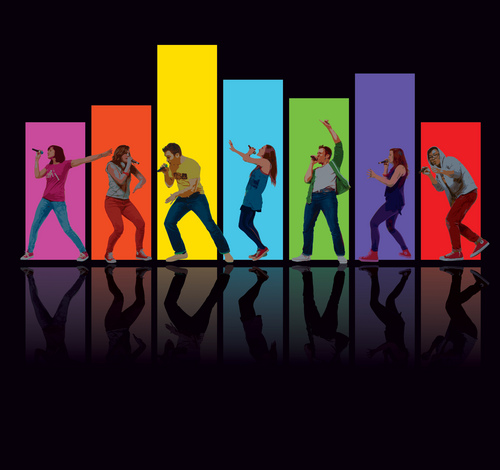 T E Č A J – R A D I O N I C A MODERNOG POP PJEVANJATalentirani pjevači, bez obzira na životnu dob, ČEKAMO VAS!Ljubav prema pjevanju i glazbi nema dobnih ograničenja.Voditelji: Voljen Grbac i Vivien Galletta,iskusni i profesionalni glazbeni pedagozi s bogatim scenskim iskustvom.Pripreme za javne nastupe, festivale, snimanja, talent shows, estraduMogućnost upisa i redovnog programa glazbenog obrazovanja u Glazbenoj školi “Mirković”.UPISI i informacije: Andrije Štangera 67, 51410 Opatija, tel: 051 701 390 fax: 051 701 391 e-mail: mirkovic.school.@gmail.com / www.ogs-mirkovic-opatija.skole.hrVoditelji radionice su Vivien Galletta i Voljen Grbac, renomirani riječki i hrvatski pjevači sa dugogodišnjim uspješnim međunarodnim karijerama. Nekoliko stotina pjevača uspješno je pohađalo njihove glazbene radionice pjevanja u Hrvatskoj.Osnovni cilj je kod polaznika u što kraćem vremenu dobiti što veću sigurnost u vladanju tzv. glasovnim aparatom, tj. osvijestiti one komponente u pjevanju kojima se polaznik do sada služio nesvjesno. Pojednostavljeno rečeno, produžiti dah prilikom pjevanja, a samim tim produžiti i pjevačku frazu, povećati izražajnost, mogućnost dinamičkog pjevanja (glasno-tiho), te smanjiti umor pri pjevanju.Kod dužeg glasnog pjevanja kod većine needuciranih odn. nepravilno educiranih pjevača dolazi do tzv. promuklosti, koja, ukoliko se češće pojavljuje nakon pjevanja, može ostaviti trajne poslijedice na glasnicama, pa ih čak i nepovratno oštetiti. Osnovna tehnike pjevanja koja se primjenjuje u ovoj glazbenoj radionici je tzv. tehnika VOCE DI MASCHERA, ili glas u maski. To je stara talijanska tehnika koja maksimalno koristi prirodne rezonatore tijela za postizanje što bogatijeg i ljepšeg zvuka. Time se postiže da uz minimalni napor glasnica (glasovnog aparata) pjevač može izvoditi najzahtjevnije pjesme iz svog repertoara a da se ne umori, tj. da glas ostane svjež i nakon dužeg, ili svakodnevnog pjevanja. Veliki dio napora koje pri pjevanju trpe glasne žice prebacuje se na druge dijelove tjelesne muskulature, prvenstveno na trbušne, leđne i međurebarne mišiće i mišićne skupine.Pjesme koje ćemo pjevati u glazbenoj radionici uglavnom su tzv. balade iz evergreenskog pop repertoara. Tehnički ispravnim pjevanjem tih i sličnih pjesama, to jest ispjevavanjem dugih fraza na jednom dahu, koristeći pritom genijalni princip pjevanja „u maski“ svaki polaznik radionice koji je položio audiciju, uskoro će bez problema moći otpjevati svaku zahtjevnu pjesmu i pritom opteretiti svoje dragocjene glasnice što je najmanje moguće!Napominjemo da su gotovo svi dosadašnji polaznici brojnih glazbenih radionica pjevanja u kojima su voditelji radili, ovim osnovnim principima kvalitetnog pjevanja ovladali već u prvih par sati.Napredni polaznici vrlo brzo dobiju mogućnost javnog nastupa. Važno je napomenuti da polaznicima koji iz bilo kojeg razloga ne napreduju dovoljno brzo, te tijekom rada ne dođu na zadovoljavajuću razinu kvalitete pjevanja, neće biti ponuđeno da javno nastupaju na završnom koncertu radionice. Voditelji radionice pomoći će mladom pjevaču pri počecima njegove karijere, povezujući ga sa producentima, medijima, kompozitorima, te savjetujući ga pri izboru pjesama, suradnika, glazbenika, studija, te pri snimanju emisija, odlasku na festivale i slično.Pjevači amateri ili profesionalci koji su već u karijeri, a imaju problema s glasom, također se mogu javiti za efikasno rješavanje problema.Voditelji radionice su Vivien Galletta i Voljen Grbac, renomirani riječki i hrvatski pjevači sa dugogodišnjim uspješnim međunarodnim karijerama. Nekoliko stotina pjevača uspješno je pohađalo njihove glazbene radionice pjevanja u Hrvatskoj.Osnovni cilj je kod polaznika u što kraćem vremenu dobiti što veću sigurnost u vladanju tzv. glasovnim aparatom, tj. osvijestiti one komponente u pjevanju kojima se polaznik do sada služio nesvjesno. Pojednostavljeno rečeno, produžiti dah prilikom pjevanja, a samim tim produžiti i pjevačku frazu, povećati izražajnost, mogućnost dinamičkog pjevanja (glasno-tiho), te smanjiti umor pri pjevanju.Kod dužeg glasnog pjevanja kod većine needuciranih odn. nepravilno educiranih pjevača dolazi do tzv. promuklosti, koja, ukoliko se češće pojavljuje nakon pjevanja, može ostaviti trajne poslijedice na glasnicama, pa ih čak i nepovratno oštetiti. Osnovna tehnike pjevanja koja se primjenjuje u ovoj glazbenoj radionici je tzv. tehnika VOCE DI MASCHERA, ili glas u maski. To je stara talijanska tehnika koja maksimalno koristi prirodne rezonatore tijela za postizanje što bogatijeg i ljepšeg zvuka. Time se postiže da uz minimalni napor glasnica (glasovnog aparata) pjevač može izvoditi najzahtjevnije pjesme iz svog repertoara a da se ne umori, tj. da glas ostane svjež i nakon dužeg, ili svakodnevnog pjevanja. Veliki dio napora koje pri pjevanju trpe glasne žice prebacuje se na druge dijelove tjelesne muskulature, prvenstveno na trbušne, leđne i međurebarne mišiće i mišićne skupine.Pjesme koje ćemo pjevati u glazbenoj radionici uglavnom su tzv. balade iz evergreenskog pop repertoara. Tehnički ispravnim pjevanjem tih i sličnih pjesama, to jest ispjevavanjem dugih fraza na jednom dahu, koristeći pritom genijalni princip pjevanja „u maski“ svaki polaznik radionice koji je položio audiciju, uskoro će bez problema moći otpjevati svaku zahtjevnu pjesmu i pritom opteretiti svoje dragocjene glasnice što je najmanje moguće!Napominjemo da su gotovo svi dosadašnji polaznici brojnih glazbenih radionica pjevanja u kojima su voditelji radili, ovim osnovnim principima kvalitetnog pjevanja ovladali već u prvih par sati.Napredni polaznici vrlo brzo dobiju mogućnost javnog nastupa. Važno je napomenuti da polaznicima koji iz bilo kojeg razloga ne napreduju dovoljno brzo, te tijekom rada ne dođu na zadovoljavajuću razinu kvalitete pjevanja, neće biti ponuđeno da javno nastupaju na završnom koncertu radionice. Voditelji radionice pomoći će mladom pjevaču pri počecima njegove karijere, povezujući ga sa producentima, medijima, kompozitorima, te savjetujući ga pri izboru pjesama, suradnika, glazbenika, studija, te pri snimanju emisija, odlasku na festivale i slično.Pjevači amateri ili profesionalci koji su već u karijeri, a imaju problema s glasom, također se mogu javiti za efikasno rješavanje problema.